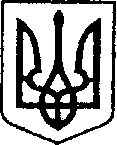 УКРАЇНАЧЕРНІГІВСЬКА ОБЛАСТЬН І Ж И Н С Ь К А    М І С Ь К А    Р А Д А31 сесія VIII скликанняР І Ш Е Н Н Явід   20 червня   2023 р.                        м. Ніжин	                        № 26-31/2023Про передачу на балансовий облік майна 	Відповідно до статей 25, 26, 42, 59, 60, 73 Закону України «Про місцеве самоврядування в Україні», Регламенту Ніжинської міської ради Чернігівської області, затвердженого рішенням Ніжинської міської ради від 27.11.2020 року № 3-2/2020 ( зі змінами), рішення Ніжинської міської ради від 03.05.2017 року № 49-23/2017 «Про затвердження Положення про порядок закріплення майна, що є комунальною власністю територіальної громади міста Ніжина, за підприємствами, установами,  організаціями на правах господарського відання або оперативного управління та типових договорів», на виконання рішення виконавчого комітету Ніжинської міської ради від 30.03.2023 року № 97 «Про фінансування заходів програми розвитку культури,  мистецтва  і  охорони культурної спадщини на 2023 рік», розглянувши клопотання управління культури і туризму Ніжинської міської ради, міська рада  вирішила:Зняти з балансового обліку управління культури і туризму Ніжинської міської ради Чернігівської області та безоплатно передати майно – сувенірну продукцію (шаблю) Ніжинському краєзнавчому музею імені І. Спаського  для меморіального Будинку – музею Ю. Лисянського: Управлінню культури і туризму  Ніжинської міської ради,  Ніжинському краєзнавчому музею імені І. Спаського здійснити процедуру приймання-передачі зазначеного майна відповідно до вимог чинного законодавства України.Начальнику управління Ніжинської міської ради Бассак Т.Ф. забезпечити оприлюднення даного рішення на офіційному сайті Ніжинської міської ради протягом п’яти робочих днів після його прийняття.Організацію виконання даного рішення покласти на заступника міського голови з питань діяльності виконавчих органів ради  Смагу С.С.5. Контроль за виконанням даного рішення покласти на постійну комісію міської ради з питань житлово-комунального господарства, комунальної власності, транспорту і зв’язку та енергозбереження (голова комісії – Дегтяренко В.М).Міський голова                                                                     Олександр КОДОЛАВізують:Начальник управління культуриі туризму								Тетяна БАССАКНіжинської міської ради Секретар міської ради                                                      Юрій  ХОМЕНКОЗаступник міського голови 	 з питань діяльності виконавчих                                                   органів ради                        					Сергій СМАГАНачальник  відділу юридично -                                          кадрового забезпечення            				 В’ячеслав ЛЕГАвиконавчого комітету Ніжинської міської ради Голова постійної комісії   міської ради з питань житлово-комунального господарства, комунальної власності, транспорту і зв’язку та енергозбереження                                     Вячеслав  Дегтяренко Голова  постійної  комісії  міської ради з питань регламенту, законності, охорони прав і свобод громадян,запобігання  корупції, адміністративно-територіального устрою, депутатськоїдіяльності та етики 						Валерій САЛОГУБПОЯСНЮВАЛЬНА ЗАПИСКАдо проєкту рішення «Про передачу  на балансовий облік майна»1. Проєкт рішення про передачу на баланс визначеного майна – сувенірної продукції(шаблі), що знімається з балансу управління культури  і туризму Ніжинської міської ради Чернігівської області та передається на баланс Ніжинського краєзнавчого музею ім.І.Спаського,   не передбачає додаткових фінансових витрат. 2. Проєкт рішення підготовлений у відповідності до ст. 26, 42, 59, 61, 73 Закону України «Про місцеве самоврядування в Україні», Регламенту Ніжинської міської ради VІІI скликання затвердженого рішенням Ніжинської міської ради від 27.11.2020 року №3-2/2020,  рішення виконавчого комітету Ніжинської міської ради від 30 березня 2023 року № 97 «Про фінансування заходів програми розвитку культури,  мистецтва  і  охорони культурної спадщини на 2023 рік»        3. У зв’язку із відзначенням 250-річчя від дня народження Юрія Лисянського, видатного мореплавця, уродженця Ніжина та придбанням сувенірної продукції (шаблі) для нагородження  (відзначення) колективу меморіального Будинку– музею Ю. Лисянського Ніжинського краєзнавчого музею імені І.Спаського  передбачається процедура передачі з балансу однієї установи на баланс іншої.  Начальник  управління культури і туризму Ніжинської міської ради  			                               Тетяна БАССАК№п/пЗаклад,установа Назва інвентарногооб’єкту(майна)Рік випускуКіль-кістьБалансова(первіснавартістьгрн.)Сума нара-хованого зносу.(грн.) Балансова(залишковавартістьгрн.)123456781.Управліннякультури і туризму Ніжинської міської ради Чернігівської областіСувенірна продукція (шабля) 2023115000,000,0015000,00